foxr ekSle iwokZuqeku vof/k dk vkdyu	       ekSleh; os|'kkyk iwlk ds vkdyu ds vuqlkj fiNys rhu fnuksa dk vksSlr vf/kdre ,oa U;wure rkieku Øe’k% 28-4 ,oa 21-7 fMxzh lsfYl;l jgkA vkSlr lkis{k vknZzrk 78 lqcg esa ,oa nksigj esa 56 izfr'kr] gok dh vkSlr xfr 12 fd0eh0 izfr ?kaVk ,oa nSfud ok"i.k 4-3 fe0eh0 rFkk lw;Z izdk’k vof/k vkSlru 6-5 ?kUVk izfr fnu fjdkMZ fd;k x;k rFkk 5 ls0eh0 dh xgjkbZ ij Hkwfe dk vkSlr rkieku lqcg esa 23-1 ,oaa nksigj esa 32-1 fMxzh lsfYl;l fjdkMZ fd;k x;kA bl vof/k esa mÙkj fcgkj ds ftyksa ds vusd LFkkuksa ij rst gok ¼vka/kh½ ds lkFk gYdh ls e/;e o"kkZ fjdkMZ gqbZA e/;kof/k ekSle iwokZuqeku         (2 ls 6 ebZ]2018)		xzkeh.k Ñf"k ekSle lsok] Mk0vkj0ih0lh0,0;w0] iwlk] leLrhiqj ,oa Hkkjr ekSle foKku foHkkx ds lg;ksx ls tkjh 2 ls 6 ebZ] 2018 rd ds ekSle iwokZuqeku ds vuqlkj%&  iwokZuqekfur vof/k esa mÙkj fcgkj ds ftyksa esa vkleku esa gYds ls e/;e ckny Nk, jg ldrs gS] 4 ebZ ls vkleku izk;% lkQ jgus dh laHkkouk gSA vxys nks&rhu fnuksa esa mÙkj fcgkj ds ftyksa esa dgha&dgha gYdh o"kkZ gks ldrh gSA   6 ebZ rd vf/kdre rkieku 33 ls 36 fMxzh lsfYl;l ds vklikl cus jgus dk vuqeku gS] tcfd U;wure rkieku 22 ls 24 fMxzh lsfYl;l ds chp jg ldrk gSSA  vkSlru 10 ls 15 fd0eh0 izfr ?kaVk dh j¶rkj ls iwjok gok py ldrh gSA     lkis{k vknzZrk lqcg esa djhc 70 ls 90 izfr’kr rFkk nksigj esa 30 ls 40 +izfr’kr jgus dh laHkkouk gSA lelkef;d lq>kofdlkuksa dks lykg nh tkrh gS dh vxys 2 ls 3 fnuksa esa gYdh o"kkZ dh laHkkouk dks ns[krs gq, d`f"k dk;ksZ esa lrZdrk cjrus dh vko’;drk gSA joh eDdk dh dVuh rFkk lq[kkus dk dke lko/kkuhsiqoZd djsaA vksy dh Qly dh jksikbZ 'kh?kz laiUu djsaA jksikbZ ds fy, xtsUnz fdLe vuq’kaflr gSA vksy dh dVs dUn dks VªkbdksMZek fHkjhMh nok ds 5-0 xzke izfr yhVj xkscj ds ?kksy esa feykdj 20&25 feuV rd Mqcksdj j[kus ds ckn dUn dks fudkydj Nk;k esa 10&15 feuV rd lq[kus nsa mlds ckn mipkfjr dUn dks yxk;sa rkfd feV~Vh tfur chekjh yxus dh laHkkouk dks jksdk tk lds rFkk vPNh mit izkIr gks ldsA gYnh ,oa vnjd dh cqvkbZ ds fy, [ksr dh rS;kjh djsaA [ksr dh tqrkbZ esa izfr gsDVs;j 25 ls 30 Vu xkscj dh lM+h [kkn MkysA 15 ebZ ls fdlku HkkbZ gYnh ,oa vnjd dh cqvkbZ dj ldrs gaSSAxehZ okyh lkCth;kWa tSls fHkUMh] usuqvk] djSyk] ykSdh ¼dn~nw½] vkSj [khjk dh Qly esa vko’;drkuqlkj fudkbZ&xqM+kbZZ djsaA yÙkj okyh lfCt;ksa tSls usuqvk] djSyk] ykSdh ¼dÌw½] vkSj [khjk esa yky Hk`ax dhV ls cpko gsrq MkbDyksjok¡l 76 b0lh0@ 1 fe0yh0 izfr yh0 ikuh dh nj ls fNM+dko djsA fHkaMh dh Qly esa ekbV dhV dh fuxjkuh djrs jgsA izdksi fn[kkbZ nsus ij bZfFk;k¡u @ 1-5 ls 2  fe0yh0 izfr yh0 ikuh dh nj ls fNM+dko djsA fHkaMh dh [kM+h Qly ij tSlhM ,oa cksjj dk izdksi gksus ij uhe vk/kkfjr nok,¡ tSls uhehxksYM] uhehlkbZM dk iz;ksx@2 fe0yh0 izfr yhVj ikuh esa feykdj fNM+dko djsaAdÌw] [khjk] usuqvk vkfn Qlyks esa pwf.kZy vkflrk jksx rFkk edM+h dhV dk izdksi gksus ij lYQj vk/kkfjr nokvksaa dk iz;ksx djsaA¼MkWa0 ,- lÙkkj½uksMy inkf/kdkjh xzkeh.k Ñf"k ekSle lsok] d`f"k ekSle foHkkxMk0 jktsUnz izlkn dsUnzh; d`f"k fo’ofo|ky;iwlk]leLrhiqj ¼fcgkj½ xzkeh.k Ñf"k ekSle lsok] d`f"k ekSle foHkkxMk0 jktsUnz izlkn dsUnzh; d`f"k fo’ofo|ky;iwlk]leLrhiqj ¼fcgkj½ xzkeh.k Ñf"k ekSle lsok] d`f"k ekSle foHkkxMk0 jktsUnz izlkn dsUnzh; d`f"k fo’ofo|ky;iwlk]leLrhiqj ¼fcgkj½cqysfVu la[;k&29 fnukad& eaxyokj] 1 ebZ] 2018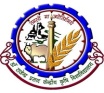          VsyhQksu & 06274&240266vkt dk vf/kdre rkieku% 30-4 fMxzh lsfYl;l] lkekU; ls 6-2 de vkt dk U;wure rkieku% 21-7 fMxzh lsfYl;l] lkekU;0-4 fMxzh lsfYl;l vf/kd 